桃園市智慧教育聯隊伙伴公開招募暨遠距教學實作分享流程表一、活動時間：110年3月10日（三）下午1時30分二、活動地點：大竹國民小學圖書室/線上直播三、活動流程：四、連線路徑：請掃描以下QR Code後進入連線。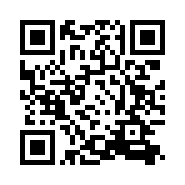 時間活動內容備註13:20~13:30線上報到13:30~13:40局長致詞遠距教學理念分享林明裕局長13:40~13:50優派國際股份有限公司朱家良董事長致詞13:50~14:00智慧教育聯隊伙伴公開招募林明裕局長/吳雅芬校長14:00~15:30遠距教學實作-以myViewBoard為例中原大學連育仁教授